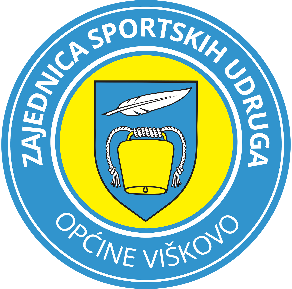 PREDMET: Potrebe za edukacijom trenera/voditelja u 2022. godiniPODNOSITELJ ZAHTJEVAM.P.Potpis ovlaštene osobeNaziv podnositeljaNaziv podnositeljaNaziv podnositeljaOIBTelefonFaxUlica/trgUlica/trgKućni brojPoštanski brojMjestoE-mailE-mailE-mailMjestoMjestoDatumPoslovni račun - IBANPoslovni račun - IBANPoslovni račun - IBANOvlaštena osoba:Ime ovlaštene osobePrezime ovlaštene osobeRedni brojNaziv programa edukacije trenera/voditeljaCijenaCijena1.kn2.kn3.kn4.kn5.kn6.kn